Architecture Design I	Course No. 21203	Credit: 0.5Pathways and CIP Codes: Construction and Design (46.0000)Course Description: Students will gain knowledge, understanding and skills needed to enter a career in architecture or construction or prepare a foundation toward postsecondary degrees in architecture, construction sciences, drafting, landscape architecture or product design.  Coursework will emphasize the understanding and applying of design, design history, techniques, and tools related to the hand production of drawings, renderings, and scaled models for architectural, landscape architectural, product design, and construction sciences purposes.Directions: The following competencies are required for full approval of this course. Check the appropriate number to indicate the level of competency reached for learner evaluation.RATING SCALE:4.	Exemplary Achievement: Student possesses outstanding knowledge, skills or professional attitude.3.	Proficient Achievement: Student demonstrates good knowledge, skills or professional attitude. Requires limited supervision.2.	Limited Achievement: Student demonstrates fragmented knowledge, skills or professional attitude. Requires close supervision.1.	Inadequate Achievement: Student lacks knowledge, skills or professional attitude.0.	No Instruction/Training: Student has not received instruction or training in this area.Benchmark 0: CompetenciesBenchmark 1: CompetenciesBenchmark 2: CompetenciesI certify that the student has received training in the areas indicated.Instructor Signature: 	For more information, contact:CTE Pathways Help Desk(785) 296-4908pathwayshelpdesk@ksde.org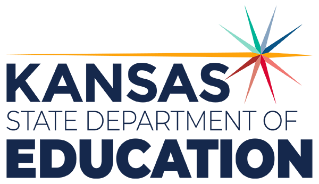 900 S.W. Jackson Street, Suite 102Topeka, Kansas 66612-1212https://www.ksde.orgThe Kansas State Department of Education does not discriminate on the basis of race, color, national origin, sex, disability or age in its programs and activities and provides equal access to any group officially affiliated with the Boy Scouts of America and other designated youth groups. The following person has been designated to handle inquiries regarding the nondiscrimination policies:	KSDE General Counsel, Office of General Counsel, KSDE, Landon State Office Building, 900 S.W. Jackson, Suite 102, Topeka, KS 66612, (785) 296-3201. Student name: Graduation Date:#DESCRIPTIONRATING0.1Demonstrate an understanding of industry standards for personal safety including the safe use of tools, equipment, and hazardous materials.#DESCRIPTIONRATING1.1Interpret prints and drawings to assist with project planning.1.2Apply architectural lettering techniques to design and documentation.1.3Identify elements and symbols of architectural prints and drawings.#DESCRIPTIONRATING2.1Identify historical and contemporary styles of architecture and types of structural designs.2.2Develop problem solving skills to break down complex problems into components to be analyzed and solve.2.3Develop rapid idea generation given a set of conditions and design parameters or needs by generating three to five different ideas.2.4Illustrate problem solving for design projects from direct observation, experiences, and imagination.2.5Demonstrate traditional drafting and sketching methods to develop plans, sections, elevations, perspective, and character sketches from bubble diagrams of spaces and structures.2.6Model the understanding of form, space, order, and how spatial organization leads to solutions for spatial design projects.2.7Demonstrate knowledge in the assembly of design projects in three dimensions through the creation of solid models.2.8Compare and contrast the use of design elements such as color, texture, Shape. form, line, negative space, and value with architectural ordering principles such as hierarchy, rhythm, balance, proportion, and unity.2.9Make use of visual design solutions through effective use of architectural media and tools for design, drawing, and solid modeling.2.10Demonstrate the ability to dimension a drawing.2.11Convert fractions and decimals proficiently.